Вступят в силу  с 01.04 (апрель)-2023г.SB20ПРАВИЛА КЛАССАМеждународная Ассоциация Класса SB20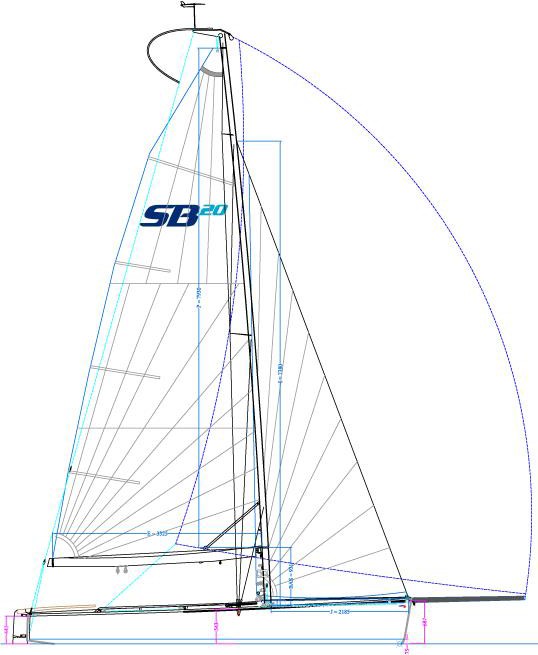 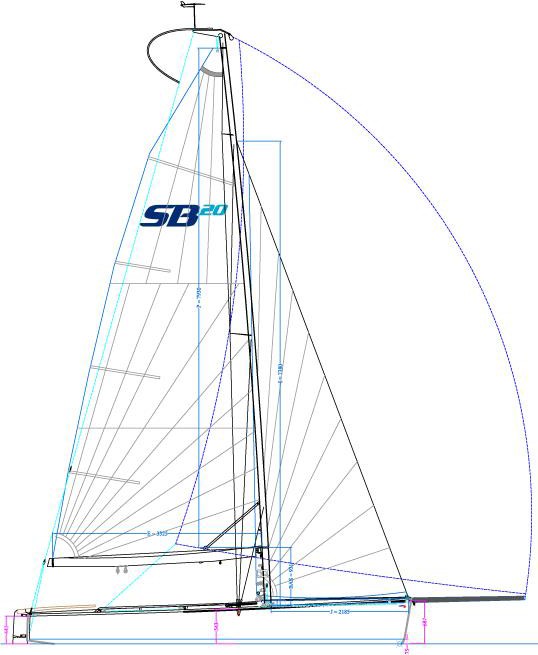 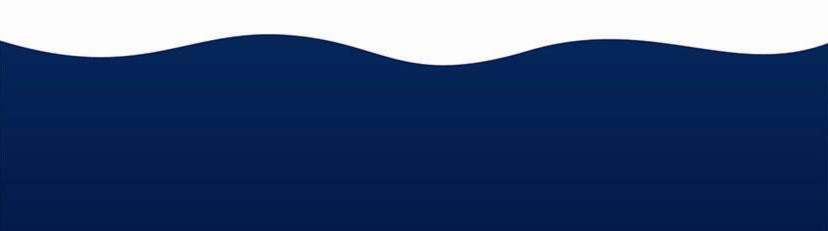 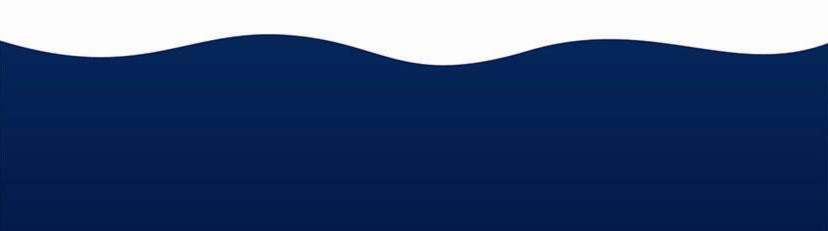 ОГЛАВЛЕНИЕЧАСТЬ I – ВЕДЕНИЕ ДЕЛРаздел A – Общие положенияЯхта	11Корпус	12Язык	4Аббревиатуры	4C.8Выступающее оборудование корпуса.	13A.3	Органы ......................................  4	C.9	Вооружение	14Управление Классом	4C.10Паруса	16Правила World Sailing ............ 4	Раздел D– КорпусОтклонение от правил класса .. 4D.1	Нормативы корпуса	17A.7	Изменение правил класса	5Производитель корпуса	17A.8Отклонение от правил класса .. 5Обозначения на корпусе	17Сбор за яхту международного класса и шильда WS	5Номера на парусах	5Раздел B – Допуск яхтыСоответствие правилам класса	6Обозначение принадлежностик классу	6PART II – ТРЕБОВАНИЯ И ОГРАНИЧЕНИЯРаздел C – Условия для участия в гонкахОбщие положения	7Реклама	7Экипаж	8Индивидуальное оборудование 8Оборудование	9ВВЕДЕНИЕКласс SB20 создавался как спортивный монотип, позволяющий в гонке вести борьбу не корпусов и оборудования, а экипажей. Основная цель настоящих правил класса — обеспечить соблюдение этого замысла.Корпуса SB20, их выступающее оборудование ниже линии соединения бортаи палубы, румпели, рангоуты, такелаж и паруса должны изготавливаться только соответствующими лицензированными производителями. Оборудование должно соответствовать требованиям Строительной спецификации класса SB20.Корпуса SB20, их выступающее оборудование ниже линии соединения бортаи палубы, рангоуты, такелаж и паруса после выхода из производства могут быть изменены только в объеме, определенном в Разделе C настоящих правил класса.Владельцы и экипажи должны осознавать, что соответствие правилам Раздела C не проверяется в рамках производственного процесса.Правила, регулирующие использование оборудования в течение гонки, содержатся в Разделе C настоящих правил класса, в Части I Правил по оборудованиюи в Правилах парусных гонок.НАСТОЯЩИЕ ПРАВИЛА ЯВЛЯЮТСЯ ЗАКРЫТЫМИ ПРАВИЛАМИ КЛАССА. ОТСУТСТВИЕ ПРЯМОГО РАЗРЕШЕНИЯ ОЗНАЧАЕТ ЗАПРЕТ.ЧАСТЬ I – ВЕДЕНИЕ ДЕЛРаздел A – Общие положенияЯЗЫКОфициальный язык класса — английский. В случае разногласий относительно перевода приоритет должен иметь английский текст.Слово "должен" императивное, а слово "может" рекомендательное.АББРЕВИАТУРЫWS MNA SB20CA NCA ERS RRS LICLMWorld SailiWS          Member National Authority (Национальный орган-член WS)  SB20 Class Association (Ассоциация Класса SB20)National SB20 Class Association (Национальная Ассоциация Класса SB20)   Правила по оборудованию (Equipment Rules of Sailing)Racing Rules of Sailing (Правила парусных гонок)Licensors - Sportsboat World and Copyright Holder Licensed Manufacturers as agreed by the LIC and SB20CA (Лицензиар и лицензианты)ОРГАНЫМеждународный орган класса — WS, обязанный сотрудничать с LICи SB20CA по всем вопросам, связанным с настоящими правилами класса.WS, SB20CA, какие-либо NCA или MNA не несут юридической ответственности в отношении настоящих правил класса.УПРАВЛЕНИЕ КЛАССОМКлассом управляет SB20CA, обязанная сотрудничать с LIC. SB20CA может частично или полностью передать NCA свои административные функции.В странах, где отсутствует NCA или действующая NCA не желает осуществлять управление классом, её административные функции должна выполнять SB20CA при участии с MNA или MNA при участии SB20CA.ПРАВИЛА ISAFНастоящие правила класса следует рассматривать совместно с ERS.Если понятие дается "жирным шрифтом", применяется определение из ERS; если понятие дается "курсивом", применяется определение из RRS. Этоне относится к заголовкам.ОТКЛОНЕНИЕ ОТ ПРАВИЛ КЛАССАДля соревнований статуса «Class Event» применяется Регламент World Sailing 10.5(f). Для всех других соревнований применяется правило 87 ППГ.Правила класса C.3.1 (b), C.3.2 (b), C.4.2 и C.5 могут изменяться только Положением о соревновании и/или Гоночной инструкцией с предварительного согласия Всемирного совета SB20 по вопросам Чемпионатов мира или континента, а также NCA для национальных соревнований.Национальная Ассоциация класса (NAC) может изменять Правило класса С.5  применительно к гонкам своего региона после консультации с Советом Класса СБ 20 и Международной Федерацией  WS.A.7  ТОЛКОВАНИЕ ПРАВИЛ КЛАССАТолкование правил класса должно даваться WS при консультировании с LIC и SB20CA в соответствии с Регламентами WS.A.10.  Номера на парусах должны выдаваться в последовательном порядке.Раздел B – Допуск яхтыЧтобы иметь право участвовать в гонке, яхта должна подчиняться правилам данного раздела.СООТВЕТСТВИЕ ПРАВИЛАМ КЛАССАЯхта должна:соответствовать правилам класса.При возникновении разногласий о возможном несоответствии правилам класса, если не указаны заданные измерения, должна применяться следующая процедура:образцовые измерения предмета разногласий должны быть получены путем одинакового обмера пяти яхт или единиц оборудования, не являющихся предметом разногласий;измерение яхты или единиц её оборудования — предметов разногласия, полученное таким же способом, необходимо сравнить с образцовым измерением;если какое-либо измерение, полученное от яхты или единицы оборудования — предметов разногласия, выходит за границы набора образцовых измерений, то данный вопрос вместе с описанием способа обмера и прочими существенными данными должен быть передан Гоночному Комитету.ОБОЗНАЧЕНИЕ ПРИНАДЛЕЖНОСТИ К КЛАССУКаждая яхта класса SB20 должна нести в кормовой части кокпита выданный производителем отличительный знак корпуса, содержащий номер на парусе.ЧАСТЬ II – ТРЕБОВАНИЯ И ОГРАНИЧЕНИЯВ гонке экипаж и яхта должны соблюдать правила Части II. При возникновении противоречий приоритет имеет Раздел C.Правила Части II — закрытые правила класса, где всё, что прямо не разрешено правилами класса, — запрещено. Любое обследование (инспекция) оборудования должно проводиться в соответствии с ERS с учетом изменений, приведенных в Части II настоящих правил класса.Раздел C – Условия для участия в гонкахОБЩИЕ ПОЛОЖЕНИЯПРАВИЛАRRS 50.4 не применяется.RRS Appendix G.1.3 (d) не применяется.RRS 42.3 изменено следующим образом: Добавить к RRS 42.3:экипаж яхты может повторяющимися насасывающими движениями выправить верхнюю лату.ERS Part I – Use of Equipment применяется.ОГРАНИЧЕНИЯЯхта SB20 должна участвовать в гонке с использованием только таких корпуса, оборудования ниже линии соединения бортаи палубы, рангоута и такелажа, парусов, лат и румпеля, которые были произведены LM, соблюдающим настоящие правила.Если это разрешено настоящими правилами класса, то части оборудования могут быть заменены, при том, что заменяющая часть  должна совпадать по весу, размеру и типу, выполнять ту же задачу и быть изготовленной не из углеродного волокна. Заменяющие части          могут приобретаться у любого поставщика.Ни одному лицу не разрешается участвовать на яхте SB20 в каком- либо соревновании, если владелец, совладелец или назначенный представитель организации — владельца данной яхты SB20не является Полноправным членом, а кто-либо на борту — Полноправным или Ассоциированным членом Ассоциации класса.РЕКЛАМАОГРАНИЧЕНИЯРеклама должны показываться только в соответствии с Кодексом WS о рекламе (см. Регламент 20 WS).  С.3 ЭКИПАЖС.3.1	ВЕСОбщий вес экипажа, одетого, по крайней мере, в нижнее белье, не должен превышать 270 кг.Если этого требует Положение о соревновании, экипажи должны быть взвешены в течение регистрации до гонок.Если при замене члена экипажа общий вес экипажа изменяется более, чем на 15 кг, то яхта должна нести такой балласт в виде прозрачных контейнеров с водой ниже палубы у основания мачты, чтобы скорректированный вес отличался от первоначального не более, чем на 15 кг.С.3.2	ОГРАНИЧЕНИЯКоличество членов экипажа не должно превышать 4 человек.Замена члена экипажа не должна производиться, за исключением случаев, когда:Гоночный комитет уведомлен ранее времени регистрацииоб определенных датах требуемой замены члена экипажа. Новый член экипажа должен иметь возможность пройти взвешивание перед началом гонок.ИЛИ:Замена разрешена Гоночным комитетом до начала любой гонки как вынужденная в связи с непреодолимыми обстоятельствами.РАСПОЛОЖЕНИЕ ЭКИПАЖА(а) При откренивании или вывешивании за борт члены экипажа должны сидеть с лицами, обращенными внутрь и таким образом, чтобы основание позвоночника или ноги не находились бы вне бортового рейлинга или за передним продолжением линии их расположения(b) На полных курсах разрешается откренивание, находясь позади бортовых рейлингов(с) Никакие приспособления, способ или шкот, за исключением ремней для откренивания, не могут использоваться для применения, содействия и усиления откренивания или вывешивания.(d) Запрещается использование вант или мачты для содействия, помощи или облегчения закренивания яхты при поворотах оверштаг, фордевинд или ином маневрировании.(е) За исключением краткосрочного действия с парусом или потребности в ремонте члены экипажа, находясь на палубе, должны располагаться позади мачты. Сидение у основания мачты разрешается, при условии, что ноги члена экипажа находятся позади ее.ИНДИВИДУАЛЬНОЕ ОБОРУДОВАНИЕОБЯЗАТЕЛЬНОЕЯхта должна быть оборудована хранящимися на палубе индивидуальными средствами плавучести для каждого члена экипажа исходя из минимального стандарта ISO 12402-5 (Level 50,) или USCG Type III, или AUS PFD 1.Никакие одежда или оборудование не могут находиться на борту исключительно для добавления веса путем поглощения воды или хранения воды в карманах, полостях, контейнерах или любым другим способом.НЕОБЯЗАТЕЛЬНОЕНижеуказанные предметы могут находиться на борту, только если это разрешено Положением о соревновании и/или Гоночной инструкцией:Мобильные телефоны;Переносные GPS. ОБОРУДОВАНИЕЗамена нижеуказанных частей разрешена. Они могут быть приобретены у любого поставщика, если не указано иное.ОБЯЗАТЕЛЬНОЕВедро объемом не менее 9 литров на тросе длиной не менее 2 м и диаметра не менее 4 мм.Тонущий конец длиной не менее 30 метров и диаметра не менее 8 мм.Плавающий конец для бросания длиной не менее 10 метров и диаметра не менее 6 мм должен быть прикреплен на корме.Исправная VHF-рация.Аптечка в водонепроницаемых контейнере или сумке.Стандартный набор инструментов, например, многофункциональный инструмент вроде Leatherman.	(i) Один подвесной двигатель с корректирующими весами (при наличии) весом без топлива не менее 12 кг и не менее 4 литров топлива в пластиковой таре, обмер которых проведен на берегуИЛИОдин электрический подвесной мотор с корректирующими весами (при наличии) и аккумулятор общим весом 16 кгИодин транец, поставленный LM; может быть изменен только для работы с иным типом двигателя,огнетушитель весом не менее 0,5 кг инеиспользуемый двигатель должен храниться или под палубой в секции по правому борту, или в подвешенном положении на транцеИЛИ, если двигатель отсутствует:балласт весом 21 кг, надежно закрепленный под палубой в секции по правому борту, где бы хранился двигатель, идва весла общим весом не менее 1 кг.НЕОБЯЗАТЕЛЬНОЕРазрешено использование не более двух из нижеперечисленных устройств; в гонке они должны быть прикреплены к мачте или палубе:Устройства одного предназначения: компас, таймер, в т.ч. обратного отсчета, измерения скорости или глубины.Многофункциональные устройства, разрешенные Ассоциацией Класса SB20.TackTick RacemasterVelocitek ProstartRockboxNovasail NS350Novasail NS360Velocitek ShiftNovasail NS StartRacegeek d10, оснащенные разрешенной для SB20 прошивкой и работающий в течение всей гонкиво исполнение требований следующего абзаца и без предоставления навигационных, маршрутных, картографических или иных запрещенных данных.За исключением вышеприведенных разрешений,   устройство не должно принимать данные или иметь возможность их принятия, связываться   или   иметь   возможность   связываться       с каким-либо приемником, прибором, компьютером или другим электронным устройством, предоставляющим или имеющим возможность предоставлять электронные данные (независимо от актуальности), относящиеся к течению, приливу или отливу, текущей погоде и ветру, ожидаемой погоде включая GRIB- файлы или другие схожие типы файлов, навигации или выбору маршрута, а также любые другие данные какого-либо типа.ПВХ-пленка может быть прикреплена к любой части корпуса, парусов  или рангоута при условии, что её наличие не создает преимущество в работе оборудования.Наличие непрочно закрепленных тросов, кранцев, запасных частей, внутреннего запаса плавучести и какого-либо защитного оборудования не ограничено, при условии, что оно не изменяет строительно-технические свойства яхты и не создает преимущество в работе оборудования.Любая конструкция из липкой ленты, троса или зажимов исключительно для предотвращения расслабления талрепа.Баки плавучести, поставленные любым производителем.Карты и средства определения компасного курса.Липкая лента, трос или приспособления для обеспечения безопасности  или закрепления другого оборудования.Приспособления или мешки могут быть дополнительно расположены  на палубе только для укладки оборудования и/или пищи и/или напитков.Колдунчики могут быть прикреплены к любой части стакселя, гротаили вооружения.Способ прикрепления брасов к генакеру не ограничен, при условии, что при постановке он не будет отдаляться от главного браса более, чем на 10 см.Способ прикрепления какого-либо приспособления к яхте не ограничен, но не должен изменять его стандартное расположение, эффективную работу и назначение приспособления, работу какого-либо оборудования, а также создавать преимущество в работе оборудования.Использование эластичной липкой ленты, пластиковых или нержавеющих колец, липучек, мочек и стопорных шариков не ограничено, если оно не изменяет эффективную проводку любого паруса и назначение или работу какого-либо оборудования.Пруты для удаления водорослей.Набор инструментов.Не более двух дополнительных откреночных ремней могут быть добавлены по каждой стороне кокпита. Они должны располагаться к корме от погона грота не ближе к краю кокпита, чем имеющиеся ремни. Любые дополнительные ремни могут быть приобретены у LM или любого производителя, уполномоченного Всемирным советом.Четыре годные к употреблению ракетницы — две с красным и две с оранжевым дымом — должны храниться в водонепроницаемом контейнере или мешке.Закрепленный на корме спасательный круг в виде подковы.Один якорь и не менее 1,5 м стальной 6-миллиметровой цепи должны весить не менее 6 кг (включая мочки) и быть надежно закреплены, когда не используются.ЯХТАВЕСС 1 июня 2008 года минимальный вес яхты в сухом состоянии должен составлять 685 кг. Вес должен измеряться без учета:Всего оборудования, перечисленного в С.5, кроме компасной стойки, баков плавучести (при наличии), шкота погона грота, шкота выстрела бушприта, оттяжки галсового угла геннакера, оттяжки галсового угла стакселя, стаксель-шкотов, нижнего троса ахтерштага, конца для бросания, описанного в C.5.1(5), и всех приспособлений и мешков, описанных в C.5.2(8).ПарусовГика-шкота и брасовКомпасаИндивидуального снаряженияМешка для геннакера (включая раму, поставленную лицензированным производителем)КОРРЕКТИРУЮЩИЕ ГРУЗЫСвинцовые корректирующие грузы должны быть постоянно прикреплены к стрингеру осевой линии между мачтовой переборкой и швертовым колодцем, если вес яхты согласно C.6.1 меньше минимально необходимого.Если общий вес необходимых корректирующих грузов превышает 20 кг, то владелец может распределить грузы между стрингером осевой линии и частью мачтовой переборки слева по борту.ИЗМЕНЕНИЯНикакое преимущество в работе оборудования не может быть получено в результате разрешенных данными правилами класса замены, установки или ремонта.Замена любого оборудования на яхте (как исходного, так и замененного), включая выступающее оборудование корпуса ниже соединения линии борта и палубы, вооружение, паруса, латы, румпель, раму мешка для геннакера или крепления, но не ограничиваясь ими, должна осуществляться только частями, произведенными LM, если иное не разрешено данным разделом.Ремонт и обслуживание, включая покраску и шлифовку, но не ограничиваясь ими, могут осуществляться при обеспечении невнесения изменений в их исходные форму, технические данные или работу.	Обслуживание может включать замену соединений деталями от любого поставщика, при том, что оборудование устанавливается в исходное положение.	Не допускается, чтобы боковые рейлинги были согнуты книзу или наружу. По всей длине боковых рейлингов должен существовать зазор не менее 45 мм, за исключением собственного изгиба на расстоянии 120 мм от каждого из концов бокового рейлинга. Наибольшая ширина яхты, измеренная в любой точке по всей длине бокового рейлинга не должна превышать 2180 мм.КОРПУСВНЕСЕНИЕ ИЗМЕНЕНИЙ, ОБСЛУЖИВАНИЕ, РЕМОНТПокрытие воском и полировка корпуса разрешены, при условии, что  намерение и последствия данных действий относятся только к корпусу.Ремонт разрешен; однако официальный меритель может проверить, что наружняя форма осталась той же, что и до ремонта, и что в результате ремонта не было получено существенной жесткости или другого преимущества.Никакие действия, нацеленные на или имеющие последствием облегчение корпуса или отклонение формы или производительности от оригинала, не разрешены.Для яхт с незакрепленным постоянно двигателем при весе корпуса более 685 кг. и весе киля не более 327кг., при наличии письменного запроса Технический комитет Класса SB20 может в письменном виде разрешить наличие кронштейна, при том, что без кронштейна сохраняется вес яхты.ПРИСПОСОБЛЕНИЯИСПОЛЬЗОВАНИЕОсновной люк и все крышки смотровых люков должны быть закрыты все время, за исключением доступа к хранящемуся оборудованию.Приспособления должны устанавливаться способом LM, кроме того чтоСтопор ахтерштага может быть развернут для содействия вытравливанию к корме.Блоки брасов могут быть установлены так, что стопорной блок направлен или к носу, или к корме.ЗАМЕНАРазрешена замена следующих частей. Части могут быть приобретены у любого поставщика:БлокиСтопораВертлюг гика-шкотаМочки, пальцы, стопорные упорные шарикиСмотровые люкиМешок генакера (включая монтажную раму, поставленную лицензированнным производителем)ДОПОЛНЕНИЯ И ИЗМЕНЕНИЯ КОРПУСАРазрешены следующие дополнения и изменения. Части могут быть приобретены у любого поставщика:Нескользящий материал (наибольшая толщина 5 мм) может быть добавлен на палубе и в кокпите.Под стопорами могут располагаться прокладки.Марки настроек.Приспособления для измерения скорости/глубины могут быть установлены на одном уровне с поверхностью корпуса.Необрастающие покрытия могут быть нанесены на поверхность корпусаОдно отверстие диаметром не более 111 мм может быть вырезанов ближайшей к носу переборке для доступа к тыльной части рым-болта.Может быть добавлено не более трех 154-миллиметровых смотровых люков.Если общий вес требуемых корректирующих грузов превышает 20 кг, то дополнительный элемент жесткости, описанный LIC, может быть добавлен в области вокруг стрингера осевой линии между мачтовой переборкой и швартовы колодцем.ВЫСТУПАЮЩЕЕ ОБОРУДОВАНИЕ КОРПУСАС.8.1	ВНЕСЕНИЕ ИЗМЕНЕНИЙ, ОБСЛУЖИВАНИЕ И РЕМОНТПокрытие воском и полировка выступающего оборудования корпуса разрешены, при условии что намерение и последствия данных действий относятся только к выступающему оборудованию.Ремонт разрешен; однако официальный меритель может проверить, что наружняя форма осталась той же, что и до ремонта, и что в результате ремонта не было получено существенной жесткости или другого преимущества.Задняя кромка выступающего оборудования может быть заострена в пределах 15 мм от неё.ОГРАНИЧЕНИЯТолько один киль и одно перо руля должны использоваться в течение соревнования, кроме случаев утраты или повреждения.С.8.3	КИЛЬИЗМЕРЕНИЯВыступающая часть киля должна оставаться такой, как установлено LM. Киль не может изменяться никаким образом для изменения глубины его посадки.ВЕСС 1 сентября 2008 года наибольший вес киля должен составлять 327 кг.ВЫРАВНИВАНИЕКиль может быть выровнен по осевой линии корпуса.Киль может быть уплотнен для обеспечения плотного прилегания, при условии, что это не повлияет на смещение киля  к носу или к корме яхты, а также на глубину его посадки.ИСПОЛЬЗОВАНИЕКиль должен быть закреплен в опущенном положении и может быть поднят только для снятия с мели, после чего он должен быть закреплен в опущенном положении при первой возможности.РУЛЬВЫРАВНИВАНИЕРуль может быть выровнен по осевой линии корпуса.Руль может быть перемещен так, чтобы верхняя часть пера руля не касалась днища корпуса или не отстояла от него более, чемна 25 мм.ПРИСПОСОБЛЕНИЯРазрешены приспособления руля любой из конструкций, предоставленных LM. Диаметр пальца может быть увеличен, и дополнительная жесткость может быть добавлена внутри рудерпоста.Удлинители румпеля могут быть заменены и получены от любого поставщика, при условии что новая деталь выполняет те же задачи.Петли и оковки руля могут быть сняты и перемещены, а прилегающая область усилена, с ограничениями в C.8.4(a)(2).С.9	ВООРУЖЕНИЕВНЕСЕНИЕ ИЗМЕНЕНИЙ, ОБСЛУЖИВАНИЕ И РЕМОНТРазрешена замена следующих частей. Части могут быть приобретены у любого поставщика:СтопораБлокиПРИСПОСОБЛЕНИЯСледующие части могут быть добавлены к вооружению. Части могут быть приобретены у любого поставщика:Механический прибор определения направления ветра может быть прикреплен к топу мачты.Чехол может быть прикреплен вокруг мачты между палубой и вертлюгом гика при условии, что его наличие не создаст преимущества в работе оборудования.Защитная накладка может быть прикреплена на конце гика.ОГРАНИЧЕНИЯДолжен использоваться только один комплект рангоута и стоячеготакелажа, кроме случаев утраты или невозможности восстановления.CI.9.4	СТОЯЧИЙ ТАКЕЛАЖЗамена стоячего такелажа разрешена только с использованием частей, поставленных LM.ИСПОЛЬЗОВАНИЕСтоячий такелаж должен устанавливаться способом LM.БЕГУЧИЙ ТАКЕЛАЖЗамена бегучего такелажа разрешена, и детали могут быть приобретены у любого поставщика. Шкоты могут быть утонченными.ИСПОЛЬЗОВАНИЕБегучий такелаж должен устанавливаться способом LM.Могут использоваться снасти из любого волокна.ИЗМЕРЕНИЯМАЧТАИЗМЕРЕНИЯUSEМачта должна быть закреплена в степсе так, чтобы шпор мачты не мог смещаться больше, чем на … мм.BOOMDIMENSIONSИСПОЛЬЗОВАНИЕПересечение под прямым углом линий кормовой кромки мачты и верхней поверхности гика не должно располагаться ниже верхнего края нижней ограничительной марки.БУШПРИТИСПОЛЬЗОВАНИЕБушприт должен быть полностью убран все время, кроме случаев несения геннакера, его постановки или уборки.Втягивающий трос произвольной конструкции может быть установлен при соблюдении ограничений C.5.2(12).В убранном состоянии внешняя точка бушприта не должна выступать от корпуса более, чем на 200 мм.Нейлоновые держатели бушприта могут быть ошлифованы.ИЗМЕРЕНИЯC.10	ПАРУСАВНЕСЕНИЕ ИЗМЕНЕНИЙ, ОБСЛУЖИВАНИЕ И РЕМОНТПаруса не должны быть изменены никаким образом, кроме разрешенных настоящими правилами класса.Текущее обслуживание и ремонт разрешены.Логотипы могут быть включены в геннакеры при условии        неизменности их размера или формы.CI.10.2	ОГРАНИЧЕНИЯ(a) На борту могут находиться не более 1 грота, 1 стакселя и 2 геннакеров.CI.10.3	ОБОЗНАЧЕНИЯ НА ГРОТЕ(а)  Эмблема класса должна быть нанесена на обеих сторонах грота в соответствии с Приложением G .ППГ.(b)  Для яхт, полученных в чартер или одолженных на соревнование, номера не обязательно должны соответствовать номерам, указанным в правиле B.2.1.(с) Эмблемой класса должно служить лого SB20 согласно требованиям LIC, и должно быть размещено вблизи топового угла паруса.Раздел D – КорпусНОРМАТИВЫ КОРПУСАКорпус должен соответствовать Строительной спецификации, действующей в процессе изготовления.ПРОИЗВОДИТЕЛЬ КОРПУСАКорпус должен быть изготовлен производителем, лицензированным LIC для изготовления корпусов.Все литьевые формы, используемые для изготовления корпусов, должны быть одобрены LIC.ОБОЗНАЧЕНИЯ НА КОРПУСЕКаждый корпус должен нести в кормовой части кокпита выданный производителем отличительный знак корпуса, содержащий номер на парусе.Каждый корпус, произведенный после 1 февраля 2008 года, должен иметь снаружи на кормовой стороне транца по правому борту Шильду ISAFс индивидуальным номером.ИЗМЕНЕНИЯ КОРПУСАКорпус не должен быть изменен никаким образом, кроме разрешенных Разделом С настоящих правил класса.ПРИСПОСОБЛЕНИЯ КОРПУСАПриспособления корпуса должны соответствовать Строительной спецификации, действующей в процессе изготовления, кроме случаев изменения, добавления и замены, разрешенных Разделом С настоящих правил класса.Раздел E – Сборка Киля и РуляНОРМАТИВЫ КИЛЯ И РУЛЯСборка Киля, пера руля и балера/румпеля должна соответствовать Строительной спецификации, действующей в процессе изготовления.ПРОИЗВОДИТЕЛЬКиль, перо руля и балер/румпель должны быть изготовлены только производителем, лицензированным LIC для их изготовления.ИЗМЕНЕНИЯ КИЛЯ И РУЛЯКиль, перо руля и балер/румпель не должны быть изменены никаким образом, кроме разрешенных Разделом С настоящих правил класса.Раздел F – ВооружениеРАНГОУТРангоут и его приспособления должны соответствовать Строительной спецификации, действующей в процессе его изготовления.ПРОИЗВОДИТЕЛЬ ВООРУЖЕНИЯРангоут и его приспособления должны быть изготовлены только производителем, лицензированным LIC для изготовления рангоута.ИЗМЕНЕНИЯ ВООРУЖЕНИЯРангоут, его приспособления и такелаж не должны быть измененыникаким образом, кроме разрешенных Разделом С настоящих правил класса.Раздел G – ПарусаНОРМАТИВЫ ПАРУСОВПаруса должны соответствовать Строительной спецификации, действующей в процессе изготовления паруса.ПРОИЗВОДИТЕЛЬ ПАРУСОВПаруса должны быть изготовлены только производителем, лицензированным LIC для изготовления парусов.ИЗМЕНЕНИЯ ПАРУСОВПаруса не должны быть изменены никаким образом, кроме разрешенных Разделом С настоящих правил класса.Последняя редакция:	03 июля 2018Дата публикации:	03 июля 2018Предыдущие редакции:          30 июня 20175 мая 20152 июля 201415 ноября 201221 февраля 20117 апреля 20101 октября 200910 июня 200914 апреля 200801 февраля 200825 июля 2006© World Sailing 2018ДиаметрМини- мальный диаметрМинималь- ный диаметр основного троса до утоньшенияГрот-фала5 мм- ммСпинакер-фала8 мм- ммГеннакер-фала8 мм- ммАхтерштага4 мм- ммРегулятора бакштага5 мм- ммГика-шкота5 мм8 ммСтаксель-шкота5 мм8 ммБрасов5 мм8 ммОттяжки галсового угла стакселя4 мм- ммОттяжки галсового угла геннакера6 мм- ммШкота выстрела бушприта6 мм- ммШкота погона грота6 мм- ммОттяжки Каннингхема6 мм- мммин.макс.Пересечение передней кромки мачтыи верхней поверхности палубымммммин.макс.Ширина ограничительной маркимм-Отстояние внешней точкиммДлина гика— длина гика может быть уменьшена у кормового конца. Положение блока шкотового угла не должно изменятьсямин.макс.От передней кромки палубы до внешней точки бушприта1800 мм